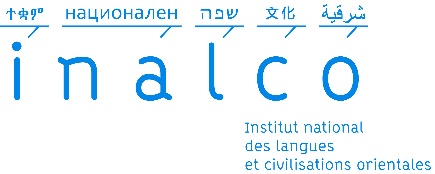 Fait à Paris, le				 La Présidente de l’Inalco		Manuelle FRANCKDEMANDE D’ORDRE DE MISSION(valant autorisation d’absence)Imprimé à compléter et à retourner 3 semaines avant le départaux responsables de centre de responsabilité ou à leurs gestionnaires (5 semaines pour une demande d’avance)DEMANDE D’ORDRE DE MISSION(valant autorisation d’absence)Imprimé à compléter et à retourner 3 semaines avant le départaux responsables de centre de responsabilité ou à leurs gestionnaires (5 semaines pour une demande d’avance)DEMANDE D’ORDRE DE MISSION(valant autorisation d’absence)Imprimé à compléter et à retourner 3 semaines avant le départaux responsables de centre de responsabilité ou à leurs gestionnaires (5 semaines pour une demande d’avance)DEMANDE D’ORDRE DE MISSION(valant autorisation d’absence)Imprimé à compléter et à retourner 3 semaines avant le départaux responsables de centre de responsabilité ou à leurs gestionnaires (5 semaines pour une demande d’avance)DEMANDE D’ORDRE DE MISSION(valant autorisation d’absence)Imprimé à compléter et à retourner 3 semaines avant le départaux responsables de centre de responsabilité ou à leurs gestionnaires (5 semaines pour une demande d’avance)DEMANDE D’ORDRE DE MISSION(valant autorisation d’absence)Imprimé à compléter et à retourner 3 semaines avant le départaux responsables de centre de responsabilité ou à leurs gestionnaires (5 semaines pour une demande d’avance)DEMANDE D’ORDRE DE MISSION(valant autorisation d’absence)Imprimé à compléter et à retourner 3 semaines avant le départaux responsables de centre de responsabilité ou à leurs gestionnaires (5 semaines pour une demande d’avance)DEMANDE D’ORDRE DE MISSION(valant autorisation d’absence)Imprimé à compléter et à retourner 3 semaines avant le départaux responsables de centre de responsabilité ou à leurs gestionnaires (5 semaines pour une demande d’avance)DEMANDE D’ORDRE DE MISSION(valant autorisation d’absence)Imprimé à compléter et à retourner 3 semaines avant le départaux responsables de centre de responsabilité ou à leurs gestionnaires (5 semaines pour une demande d’avance)DEMANDE D’ORDRE DE MISSION(valant autorisation d’absence)Imprimé à compléter et à retourner 3 semaines avant le départaux responsables de centre de responsabilité ou à leurs gestionnaires (5 semaines pour une demande d’avance)DEMANDE D’ORDRE DE MISSION(valant autorisation d’absence)Imprimé à compléter et à retourner 3 semaines avant le départaux responsables de centre de responsabilité ou à leurs gestionnaires (5 semaines pour une demande d’avance)DEMANDE D’ORDRE DE MISSION(valant autorisation d’absence)Imprimé à compléter et à retourner 3 semaines avant le départaux responsables de centre de responsabilité ou à leurs gestionnaires (5 semaines pour une demande d’avance)DEMANDE D’ORDRE DE MISSION(valant autorisation d’absence)Imprimé à compléter et à retourner 3 semaines avant le départaux responsables de centre de responsabilité ou à leurs gestionnaires (5 semaines pour une demande d’avance)DEMANDE D’ORDRE DE MISSION(valant autorisation d’absence)Imprimé à compléter et à retourner 3 semaines avant le départaux responsables de centre de responsabilité ou à leurs gestionnaires (5 semaines pour une demande d’avance)DEMANDE D’ORDRE DE MISSION(valant autorisation d’absence)Imprimé à compléter et à retourner 3 semaines avant le départaux responsables de centre de responsabilité ou à leurs gestionnaires (5 semaines pour une demande d’avance)DEMANDE D’ORDRE DE MISSION(valant autorisation d’absence)Imprimé à compléter et à retourner 3 semaines avant le départaux responsables de centre de responsabilité ou à leurs gestionnaires (5 semaines pour une demande d’avance)DEMANDE D’ORDRE DE MISSION(valant autorisation d’absence)Imprimé à compléter et à retourner 3 semaines avant le départaux responsables de centre de responsabilité ou à leurs gestionnaires (5 semaines pour une demande d’avance)DEMANDE D’ORDRE DE MISSION(valant autorisation d’absence)Imprimé à compléter et à retourner 3 semaines avant le départaux responsables de centre de responsabilité ou à leurs gestionnaires (5 semaines pour une demande d’avance)DEMANDE D’ORDRE DE MISSION(valant autorisation d’absence)Imprimé à compléter et à retourner 3 semaines avant le départaux responsables de centre de responsabilité ou à leurs gestionnaires (5 semaines pour une demande d’avance)DEMANDE D’ORDRE DE MISSION(valant autorisation d’absence)Imprimé à compléter et à retourner 3 semaines avant le départaux responsables de centre de responsabilité ou à leurs gestionnaires (5 semaines pour une demande d’avance)DEMANDE D’ORDRE DE MISSION(valant autorisation d’absence)Imprimé à compléter et à retourner 3 semaines avant le départaux responsables de centre de responsabilité ou à leurs gestionnaires (5 semaines pour une demande d’avance)DEMANDE D’ORDRE DE MISSION(valant autorisation d’absence)Imprimé à compléter et à retourner 3 semaines avant le départaux responsables de centre de responsabilité ou à leurs gestionnaires (5 semaines pour une demande d’avance)DEMANDE D’ORDRE DE MISSION(valant autorisation d’absence)Imprimé à compléter et à retourner 3 semaines avant le départaux responsables de centre de responsabilité ou à leurs gestionnaires (5 semaines pour une demande d’avance)DEMANDE D’ORDRE DE MISSION(valant autorisation d’absence)Imprimé à compléter et à retourner 3 semaines avant le départaux responsables de centre de responsabilité ou à leurs gestionnaires (5 semaines pour une demande d’avance) Demande d’Ordre de Mission avec remboursement Demande d’Ordre de Mission avec remboursement Demande d’Ordre de Mission avec remboursement Demande d’Ordre de Mission avec remboursement Demande d’Ordre de Mission avec remboursement Demande d’Ordre de Mission avec remboursement Demande d’Ordre de Mission avec remboursement Demande d’Ordre de Mission avec remboursement Demande d’Ordre de Mission avec remboursement Demande d’Ordre de Mission avec remboursement Demande d’Ordre de Mission avec remboursement Demande d’Ordre de Mission avec remboursement Demande d’Ordre de Mission avec remboursement Demande d’Ordre de Mission avec remboursement Demande d’Ordre de Mission avec remboursement Demande d’Ordre de Mission avec remboursement Demande d’Ordre de Mission avec remboursement Demande d’Ordre de Mission avec remboursement Demande d’Ordre de Mission avec remboursement Demande d’Ordre de Mission avec remboursement Demande d’Ordre de Mission avec remboursement Demande d’Ordre de Mission avec remboursement Demande d’Ordre de Mission avec remboursement Demande d’Ordre de Mission avec remboursement Demande d’Ordre de Mission sans frais valant attestation de non–paiementOrganisme financeur (préciser le(s) nom(s)) :  Demande d’Ordre de Mission sans frais valant attestation de non–paiementOrganisme financeur (préciser le(s) nom(s)) :  Demande d’Ordre de Mission sans frais valant attestation de non–paiementOrganisme financeur (préciser le(s) nom(s)) :  Demande d’Ordre de Mission sans frais valant attestation de non–paiementOrganisme financeur (préciser le(s) nom(s)) :  Demande d’Ordre de Mission sans frais valant attestation de non–paiementOrganisme financeur (préciser le(s) nom(s)) :  Demande d’Ordre de Mission sans frais valant attestation de non–paiementOrganisme financeur (préciser le(s) nom(s)) :  Demande d’Ordre de Mission sans frais valant attestation de non–paiementOrganisme financeur (préciser le(s) nom(s)) :  Demande d’Ordre de Mission sans frais valant attestation de non–paiementOrganisme financeur (préciser le(s) nom(s)) :  Demande d’Ordre de Mission sans frais valant attestation de non–paiementOrganisme financeur (préciser le(s) nom(s)) :  Demande d’Ordre de Mission sans frais valant attestation de non–paiementOrganisme financeur (préciser le(s) nom(s)) :  Demande d’Ordre de Mission sans frais valant attestation de non–paiementOrganisme financeur (préciser le(s) nom(s)) :  Demande d’Ordre de Mission sans frais valant attestation de non–paiementOrganisme financeur (préciser le(s) nom(s)) :  Demande d’Ordre de Mission sans frais valant attestation de non–paiementOrganisme financeur (préciser le(s) nom(s)) :  Demande d’Ordre de Mission sans frais valant attestation de non–paiementOrganisme financeur (préciser le(s) nom(s)) :  Demande d’Ordre de Mission sans frais valant attestation de non–paiementOrganisme financeur (préciser le(s) nom(s)) :  Demande d’Ordre de Mission sans frais valant attestation de non–paiementOrganisme financeur (préciser le(s) nom(s)) :  Demande d’Ordre de Mission sans frais valant attestation de non–paiementOrganisme financeur (préciser le(s) nom(s)) :  Demande d’Ordre de Mission sans frais valant attestation de non–paiementOrganisme financeur (préciser le(s) nom(s)) :  Demande d’Ordre de Mission sans frais valant attestation de non–paiementOrganisme financeur (préciser le(s) nom(s)) :  Demande d’Ordre de Mission sans frais valant attestation de non–paiementOrganisme financeur (préciser le(s) nom(s)) :  Demande d’Ordre de Mission sans frais valant attestation de non–paiementOrganisme financeur (préciser le(s) nom(s)) :  Demande d’Ordre de Mission sans frais valant attestation de non–paiementOrganisme financeur (préciser le(s) nom(s)) :  Demande d’Ordre de Mission sans frais valant attestation de non–paiementOrganisme financeur (préciser le(s) nom(s)) :  Demande d’Ordre de Mission sans frais valant attestation de non–paiementOrganisme financeur (préciser le(s) nom(s)) : Renseignement concernant l’agent missionnéRenseignement concernant l’agent missionnéRenseignement concernant l’agent missionnéRenseignement concernant l’agent missionnéRenseignement concernant l’agent missionnéRenseignement concernant l’agent missionnéRenseignement concernant l’agent missionnéRenseignement concernant l’agent missionnéRenseignement concernant l’agent missionnéRenseignement concernant l’agent missionnéRenseignement concernant l’agent missionnéRenseignement concernant l’agent missionnéRenseignement concernant l’agent missionnéRenseignement concernant l’agent missionnéRenseignement concernant l’agent missionnéRenseignement concernant l’agent missionnéRenseignement concernant l’agent missionnéRenseignement concernant l’agent missionnéRenseignement concernant l’agent missionnéRenseignement concernant l’agent missionnéRenseignement concernant l’agent missionnéRenseignement concernant l’agent missionnéRenseignement concernant l’agent missionnéRenseignement concernant l’agent missionnéNom d’usageNom d’usageNom d’usageNom d’usageNom d’usageNom d’usagePrénomPrénomPrénomPrénomPrénomPrénomNationalitéNationalitéNationalitéNationalitéNationalitéNationalitéLieu de naissance (Pays-ville)Lieu de naissance (Pays-ville)Lieu de naissance (Pays-ville)Lieu de naissance (Pays-ville)Lieu de naissance (Pays-ville)Lieu de naissance (Pays-ville)Numéro de sécurité socialeNuméro de sécurité socialeNuméro de sécurité socialeNuméro de sécurité socialeNuméro de sécurité socialeNuméro de sécurité socialeDate de naissanceDate de naissanceDate de naissanceDate de naissancecivilitécivilitécivilitécivilité     M.      Mme  EmployeurEmployeurEmployeurEmployeurGradeGradeGradeGradeAdresse personnelleAdresse personnelleAdresse personnelleAdresse personnelleAdresse personnelleCode postalCode postalCode postalCode postalCode postalVilleVilleVilleN° portableN° portableN° portableN° portablee-maile-maile-maile-mailAdresse administrativeAdresse administrativeAdresse administrativeAdresse administrativeAdresse administrativeAdresse administrativeAdresse administrativeCode postalCode postalCode postalCode postalCode postalVilleVilleTéléphoneTéléphoneTéléphoneTéléphoneTéléphonePersonne  à contacter en cas d’urgencePersonne  à contacter en cas d’urgencePersonne  à contacter en cas d’urgencePersonne  à contacter en cas d’urgencePersonne  à contacter en cas d’urgencePersonne  à contacter en cas d’urgencePersonne  à contacter en cas d’urgencePersonne  à contacter en cas d’urgencePersonne  à contacter en cas d’urgencePersonne  à contacter en cas d’urgenceN° portableN° portableN° portableN° portableN° portableRenseignement concernant la missionRenseignement concernant la missionRenseignement concernant la missionRenseignement concernant la missionRenseignement concernant la missionRenseignement concernant la missionRenseignement concernant la missionRenseignement concernant la missionRenseignement concernant la missionRenseignement concernant la missionRenseignement concernant la missionRenseignement concernant la missionRenseignement concernant la missionRenseignement concernant la missionRenseignement concernant la missionRenseignement concernant la missionRenseignement concernant la missionRenseignement concernant la missionRenseignement concernant la missionRenseignement concernant la missionRenseignement concernant la missionRenseignement concernant la missionRenseignement concernant la missionRenseignement concernant la missionPersonnels enseignants INALCO Personnels enseignants INALCO Personnels enseignants INALCO Personnels enseignants INALCO Personnels enseignants INALCO Personnels enseignants INALCO Personnels enseignants INALCO Personnels enseignants INALCO Personnels enseignants INALCO IATS INALCO IATS INALCO IATS INALCO IATS INALCO IATS INALCO IATS INALCO IATS INALCO Mobilité étudiante Mobilité étudiante Mobilité étudiante Mobilité étudiante Personnes extérieures Personnes extérieures Personnes extérieures Personnes extérieures Sollicite l’autorisation de se rendre àSollicite l’autorisation de se rendre àSollicite l’autorisation de se rendre àSollicite l’autorisation de se rendre àSollicite l’autorisation de se rendre àSollicite l’autorisation de se rendre àSollicite l’autorisation de se rendre àSollicite l’autorisation de se rendre àSollicite l’autorisation de se rendre àVilleVilleVilleVilleVillePaysPaysDuAuAuAuAuAuinclusinclusinclusinclusDépart de laDépart de laDépart de laDépart de laDépart de laDépart de laDépart de laDépart de laRésidence administrative             Résidence familiale Résidence administrative             Résidence familiale Résidence administrative             Résidence familiale Résidence administrative             Résidence familiale Résidence administrative             Résidence familiale Résidence administrative             Résidence familiale Résidence administrative             Résidence familiale Résidence administrative             Résidence familiale Résidence administrative             Résidence familiale Résidence administrative             Résidence familiale Résidence administrative             Résidence familiale Résidence administrative             Résidence familiale Résidence administrative             Résidence familiale Résidence administrative             Résidence familiale Résidence administrative             Résidence familiale Résidence administrative             Résidence familiale Objet du déplacement(joindre justificatifs : convocation, programme du colloque, invitation…)Objet du déplacement(joindre justificatifs : convocation, programme du colloque, invitation…)Objet du déplacement(joindre justificatifs : convocation, programme du colloque, invitation…)Objet du déplacement(joindre justificatifs : convocation, programme du colloque, invitation…)Objet du déplacement(joindre justificatifs : convocation, programme du colloque, invitation…)Objet du déplacement(joindre justificatifs : convocation, programme du colloque, invitation…)Objet du déplacement(joindre justificatifs : convocation, programme du colloque, invitation…)Objet du déplacement(joindre justificatifs : convocation, programme du colloque, invitation…)Objet du déplacement(joindre justificatifs : convocation, programme du colloque, invitation…)Moyen de transportMoyen de transportMoyen de transportMoyen de transportMoyen de transportMoyen de transportMoyen de transportMoyen de transportTrain 2è classe        Avion classe éco.        Véhicule personnel        Autre Train 2è classe        Avion classe éco.        Véhicule personnel        Autre Train 2è classe        Avion classe éco.        Véhicule personnel        Autre Train 2è classe        Avion classe éco.        Véhicule personnel        Autre Train 2è classe        Avion classe éco.        Véhicule personnel        Autre Train 2è classe        Avion classe éco.        Véhicule personnel        Autre Train 2è classe        Avion classe éco.        Véhicule personnel        Autre Train 2è classe        Avion classe éco.        Véhicule personnel        Autre Train 2è classe        Avion classe éco.        Véhicule personnel        Autre Train 2è classe        Avion classe éco.        Véhicule personnel        Autre Train 2è classe        Avion classe éco.        Véhicule personnel        Autre Train 2è classe        Avion classe éco.        Véhicule personnel        Autre Train 2è classe        Avion classe éco.        Véhicule personnel        Autre Train 2è classe        Avion classe éco.        Véhicule personnel        Autre Train 2è classe        Avion classe éco.        Véhicule personnel        Autre Train 2è classe        Avion classe éco.        Véhicule personnel        Autre Aller : ville de départAller : ville de départAller : ville de départAller : ville de départAller : ville de départAller : ville de départAller : ville de départAller : ville de départDate : le Date : le Date : le Date : le Date : le Date : le Date : le Date : le Horaire :      Horaire :      Retour : ville d’arrivéeRetour : ville d’arrivéeRetour : ville d’arrivéeRetour : ville d’arrivéeRetour : ville d’arrivéeRetour : ville d’arrivéeRetour : ville d’arrivéeRetour : ville d’arrivéeDate : le Date : le Date : le Date : le Date : le Date : le Date : le Date : le Horaire :      Horaire :      Déplacement à l’initiativeDéplacement à l’initiativeDéplacement à l’initiativeDéplacement à l’initiativeDéplacement à l’initiativeDéplacement à l’initiativeDéplacement à l’initiativeDéplacement à l’initiative de l’INALCO de l’INALCO de l’INALCO de l’INALCO Sur invitation d’un organisme Sur invitation d’un organisme Sur invitation d’un organisme Sur invitation d’un organisme Sur invitation d’un organisme Sur invitation d’un organisme Sur invitation d’un organisme Sur invitation d’un organisme Sur invitation d’un organismeSi oui, lequel :      Si oui, lequel :      Si oui, lequel :      Prise en charge budgétaire de la mission (si financement INALCO)Prise en charge budgétaire de la mission (si financement INALCO)Prise en charge budgétaire de la mission (si financement INALCO)Prise en charge budgétaire de la mission (si financement INALCO)Prise en charge budgétaire de la mission (si financement INALCO)Prise en charge budgétaire de la mission (si financement INALCO)Prise en charge budgétaire de la mission (si financement INALCO)Prise en charge budgétaire de la mission (si financement INALCO)Prise en charge budgétaire de la mission (si financement INALCO)Prise en charge budgétaire de la mission (si financement INALCO)Totalité - séjour et transportTotalité - séjour et transportTotalité - séjour et transportTotalité - séjour et transportTarif du (des) titres de transportTarif du (des) titres de transportUniquement les frais de séjourUniquement les frais de séjourUniquement les frais de séjourUniquement les frais de séjourDans la limite de :Dans la limite de :Uniquement les frais de transportUniquement les frais de transportUniquement les frais de transportUniquement les frais de transportDemande d’avanceDemande d’avance        oui             non        oui             nonCentre de responsabilitéCentre de responsabilitéN° du CROu nom de la conventionN° du CROu nom de la conventionN° du CROu nom de la conventionN° du CROu nom de la conventionMontant (euros)Nom, prénom des responsables de crédits Nom, prénom des responsables de crédits Nom, prénom des responsables de crédits 1er CR imputé :1er CR imputé :2e CR imputé :2e CR imputé :3e CR imputé :3e CR imputé :Responsable(s) du/des CR imputé(s)Responsable(s) du/des CR imputé(s)Responsable(s) du/des CR imputé(s)Responsable(s) du/des CR imputé(s)Responsable(s) du/des CR imputé(s)Agent missionnéAgent missionnéAgent missionnéAgent missionnéAgent missionnéFait à      		le	 Signature pour accord : Fait à      		le	 Signature pour accord : Fait à      		le	 Signature pour accord : Fait à      		le	 Signature pour accord : Fait à      		le	 Signature pour accord : Fait à      		le	 Signature :Fait à      		le	 Signature :Fait à      		le	 Signature :Fait à      		le	 Signature :Fait à      		le	 Signature :Visa du Directeur de département ou de filièreVisa du Directeur de département ou de filièreVisa du Directeur de département ou de filièreVisa du Directeur de département ou de filièreVisa du Directeur de département ou de filièrePour les enseignants-chercheurs INALCO :Absence d’enseignements programmés	pendant la période d’absenceReport ou remplacement des enseignements 	programmés pendant la période d’absencePour les enseignants-chercheurs INALCO :Absence d’enseignements programmés	pendant la période d’absenceReport ou remplacement des enseignements 	programmés pendant la période d’absencePour les enseignants-chercheurs INALCO :Absence d’enseignements programmés	pendant la période d’absenceReport ou remplacement des enseignements 	programmés pendant la période d’absencePour les enseignants-chercheurs INALCO :Absence d’enseignements programmés	pendant la période d’absenceReport ou remplacement des enseignements 	programmés pendant la période d’absencePour les enseignants-chercheurs INALCO :Absence d’enseignements programmés	pendant la période d’absenceReport ou remplacement des enseignements 	programmés pendant la période d’absenceFait à      	, le	  Signature :Fait à      	, le	  Signature :Fait à      	, le	  Signature :Fait à      	, le	  Signature :Fait à      	, le	  Signature :Pour les enseignants-chercheurs INALCO :Absence d’enseignements programmés	pendant la période d’absenceReport ou remplacement des enseignements 	programmés pendant la période d’absencePour les enseignants-chercheurs INALCO :Absence d’enseignements programmés	pendant la période d’absenceReport ou remplacement des enseignements 	programmés pendant la période d’absencePour les enseignants-chercheurs INALCO :Absence d’enseignements programmés	pendant la période d’absenceReport ou remplacement des enseignements 	programmés pendant la période d’absencePour les enseignants-chercheurs INALCO :Absence d’enseignements programmés	pendant la période d’absenceReport ou remplacement des enseignements 	programmés pendant la période d’absencePour les enseignants-chercheurs INALCO :Absence d’enseignements programmés	pendant la période d’absenceReport ou remplacement des enseignements 	programmés pendant la période d’absencePARTIE RÉSERVÉE À LA PRÉSIDENCE DE L’INALCOPARTIE RÉSERVÉE À LA PRÉSIDENCE DE L’INALCOPARTIE RÉSERVÉE À LA PRÉSIDENCE DE L’INALCOPARTIE RÉSERVÉE À LA PRÉSIDENCE DE L’INALCOPARTIE RÉSERVÉE À LA PRÉSIDENCE DE L’INALCOPARTIE RÉSERVÉE À LA PRÉSIDENCE DE L’INALCOPARTIE RÉSERVÉE À LA PRÉSIDENCE DE L’INALCOPARTIE RÉSERVÉE À LA PRÉSIDENCE DE L’INALCOPARTIE RÉSERVÉE À LA PRÉSIDENCE DE L’INALCOPARTIE RÉSERVÉE À LA PRÉSIDENCE DE L’INALCO Autorisation accordée Autorisation refusée Autorisation accordée Autorisation refusée Autorisation accordée Autorisation refusée Autorisation accordée Autorisation refusée Autorisation accordée Autorisation refusée Autorisation accordée Autorisation refusée Autorisation accordée Autorisation refusée Autorisation accordée Autorisation refusée Autorisation accordée Autorisation refusée Autorisation accordée Autorisation refusée La demande n’est pas parvenue en temps utile à l’Inalco (délai minimum de 3 semaines) La demande n’est pas parvenue en temps utile à l’Inalco (délai minimum de 3 semaines) La demande n’est pas parvenue en temps utile à l’Inalco (délai minimum de 3 semaines) La demande n’est pas parvenue en temps utile à l’Inalco (délai minimum de 3 semaines) La demande n’est pas parvenue en temps utile à l’Inalco (délai minimum de 3 semaines) La demande n’est pas parvenue en temps utile à l’Inalco (délai minimum de 3 semaines) La demande n’est pas parvenue en temps utile à l’Inalco (délai minimum de 3 semaines) Autre Autre Autre Autre Autre Autre Autre